САДРЖАЈ СТРАТЕШКОГ ПЛАНАСaдржај стратешког плана ____________________________________________________________1Увод_______________________________________________________________________3Сажетак за руководство_______________________________________________________4Опис  организације___________________________________________________________4Процес стратешког планирања___________________________________________4Мисија_______________________________________________________________4Визија________________________________________________________________4Водећи принципи _____________________________________________________5Вредности ___________________________________________________________5Организациона структура Дома здравља _________________________________5SWOT   анализа ____________________________________________________________7Стратешки циљеви и стратегије ______________________________________________8Стратешки циљ  1___________________________________________________8Унапређење превентивних здравствених услуга5.1.1     Скрининг/ рано откривање рака дебелог црева 5.1.2     Скрининг / рано откривање депресије5.1.3      Скрининг /рано откривање кардиоваскуларног ризика5.1.4      Скрининг /рано откривање  дијабетеса типа 25.1.5      Скрининг / рано откривање рака грлића материце5.1.6      Скрининг / рано откривање карцинома дојке              5.2 Стратешки циљ 2______________________________________________________10                   Квалитет здравствене заштите и безбедности пацијенатаСтратешки циљ 3______________________________________________________11Промoција здравих стилова животаСмањење броја пушачаСмањење броја гојазних особаОстварење плана редовне имунизације деце и одраслихУнапређење оралног здрављаСтратешки цињ 4 ______________________________________________________12Унапређење задовољстваПодизање степена задовољства корисника5.4.1-1 Унапређење организације рада у складу са стандардима5.4.1-2 Континуирана едукација запослених 5.4.1-3 Континуирана обавештења  у вези Права и обавеза пацијенатаПодизање  степена задовољства запослених5.4.2-1 Стална едукација запослених и усвајање нових професионалних вештина5.4.2-2 Побољшање услова рада5.4.2-3 Побољшање хоризонталне и вертикалне комуникације5.4.2-4  Континуирана едукација запослених Стратешки циљ 5_______________________________________________________14Пуна имплементација информационих технологија Управљање стратешким планом______________________________________________14Увод       Дом здравља је здравствена установа примарне здравствене заштите, која наставља традицију здравствене заштите у Општини Алексинац  дугу више од 170 година.      Општина Алексинац  је просторно једна од највећих општина са површином од 707 км2 и пречником од 60 км.        На основу последњег  Пописа становништва Општина Алексинац  има 51.863 становника + 1.700 становника избеглица са пребивалиштем на територији Општине Алексинац старијих од  18 година.  Густина насељености је 82 становника на км2, док је просечна старост 43,9 године.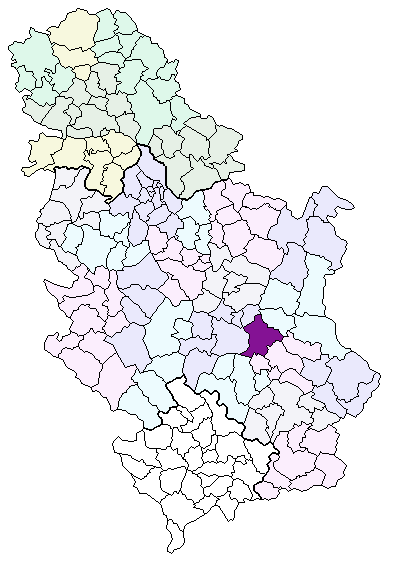  Стратешко планирање Дома здравља је процес на основу којег руководство планира будући развој Дома здравља Алексинац и заснива се на развијању поступака и механизама којима се достиже до пројектованог циља – ВИЗИЈЕ , Дома здравља. Дугорочно, стратешко планирање, уз реално постављену визију и јасне смернице, постављају добар систем праћења и оцењивања учинака, у циљу унапређења квалитета рада.Стратешки план дома здравља Алексинац  доноси се за период  2016.-2020. године.  На изради стратешког плана радио је Тим у саставу: директор др мед. Родољуб Живадиновић спец.епидемиолог,  директор за медицинска питања др мед. Драган Стаменковић спец. Опште стоматологије, председник Стручног савета  др мед. Јаворка Загорац, спец.опште медицине, струковна медицинска сестра Александра Стоилковић, главна сестра Дома здравља и Маја Срејић шеф одељења за опште и кадровске послове.Са садржајем  Стратешког плана упознат је Управни одбор Дома здравља, који је и дао сагласност за његово доношење.Сажетак за руководствоАкредитација је процес који није завршен самим чином добијања сертификата. Након добијања сертификата на 3 (три) године, Дом здравља наставља са континуираним радом и новим процесом реакредитације.  Добијање сертификата нас обавезује на даљи рад у циљу побољшања квалитета  рада и безбедности пацијената. Неопходно је да се израде стратешки циљеви који би требало да се реализају и унапреде до 2020. године.  Опис организацијеПроцес  стратешког планирања обухватио је:Планирање процеса планирањаПрикупљање и обрада података за планирањеАнализа садашњег стањаДефинисање мисије и визијеДефинисање вредностиПрипрема плана активностиКомплетирање стратешког планаПредвиђено је да процес планирања траје шест недеља, а рок за завршетак  31.03.2016 године.МисијаМисијaДом здравља је здравствена установа на нивоу примарне здравствене заштите чија је основна улога унапређење, очување здравља и лечење корисника здравствене заштите кроз пружање услуга базираних на савременим медицинским достигнућима примењених у оквиру властитих и економских могућности заједнице.  3.3   3.4   Водећи принципиИнтигритет и непристрасностДржати се закона и правде Држати се кодекса Дома здрављаКористити буџетска средства коректно, ефективно и ефикасноКод пријема нових радника једини критеријум за оцену кандидата је његова стручностЗаснивати идеје и предлоге Дефинисати ниво резултата и планирати како да се оствареПредузети одлучне акцијеКреативно размишљатиУнапред препознати проблеме и предузимати кораке за њихово решавањеАнализирати резултате и предузимати мере за унапређењеРазумети последице својих одлукаПомоћи људима да разумеју политику МинистарстваТражити најбољи начин за пренос информацијаРАДИТИ ПРАВЕ СТВАРИ НА ПРАВИ НАЧИН      3.5    ВредностиПрофесионалностЗнати слушати и говорити       Мерити се у односу на најбољеУчити на грешкама и успесимаРад у складу са захтевима Министарства, оснивача и ФОНД-аРазумети раличити приступ других људиДелити добру праксу и решења     3.6  Организациона структура  Дома здрављаОсновна питања организације рада, организациони делови и њихов делокруг, систематизације и врсте послова утврђују се у складу са оснивачким актом и другим општим актима Дома здравља, према потребама и плановима рада и развоја, тако да се обезбеди јединство процеса рада, пуна запосленост и рационално коришћење знања и спсообности запослених.Послове из делатности Дома здравља запослени обављају применом јединствене технолошке, економске и организационе повезаности, у складу са усвојеним процедурама.У Дому здравља, полазећи од врсте послова и потребе да се на функционалном принципу обезбеди обављање сродних међусобно повезаних послова, образују се службе, одељења и одсеци, као организациони делови.Ради обављања појединих врста сродних или истих међусобно побезаних послова, а који су предвиђени Статутом Дома здравља и Правилником о организацији и систематизацији послова, образују се следеће организационе јединице:1. СЛУЖБА ЗА ЗДРАВСТВЕНУ ЗАШТИТУ ОДРАСЛИХ СТАНОВНИКА, КУЋНО ЛЕЧЕЊЕ И ЗДРАВСТВЕНУ НЕГУ И ХИГИЈЕНСКО ЕПИДЕМИОЛОШКУ ЗАШТИТУ1.1. Одељење за здравствену заштиту одраслих становника1.2. Одељење за кућно лечење и здравствену негу1.3. Одсек епидемиологије2. СЛУЖБА ЗА ЗДРАВСТВЕНУ ЗАШТИТУ ПРЕДШКОЛСКЕ И ШКОЛСКЕ ДЕЦЕ, ЖЕНА И ПОЛИВАЛЕНТНУ ПАТРОНАЖУ2.1. Одељење за здравствену заштиту предшколске и школске деце2.2. Одељење за здравствену заштиту жена2.3. Одељење за поливалентну патронажу3.СЛУЖБА ЗА ХИТНУ МЕДИЦИНСКУ ПОМОЋ 4. СЛУЖБА ЗА СТОМАТОЛОШКУ ЗДРАВСТВЕНУ ЗАШТИТУ4.1. Одељење за дечју и превентивну стоматологију4.2. Одељење за општу стоматологију 5. СЛУЖБА ЗА ПРАВНЕ И ЕКОНОМСКО – ФИНАНСИЈСКЕ ПОСЛОВЕ5.1. Одељење за правне послове5.2. Одељење за опште и кадровске послове 5.3. Одељење књиговодства5.4. Одељење финансијске оперативе са планом и анализом и набавком6.  СЛУЖБА ЗА ТЕХНИЧКЕ И ДРУГЕ СЛИЧНЕ ПОСЛОВЕКадровска структура и број извршилаца за обављање послова одређеног радног места утврђују се у складу са потребама за здравственим услугама, нивоом здравствене заштите коју пружа Дом здравља, плановима развоја и критеријумима о кадровској структури које утврђује Правилник о ближим условима за обављање здравствене делатности у здравственим установама и другим облицима здравствене службе, а сагласно Одлуци о максималном броју запослених. SWOT анализаснаге ( S )слабости ( W )могућности ( О )претње ( Т )SNAGE  ( S )Стручни кадар у складу са нормативима и планом Министарства здрављаСарадња и подршка оснивача Дома здравља у циљу унапређења квалитета рада и безбедностиКонтинуирана едукација запосленихЧланство запослених у свим битним и стручним и струковним удружењимаИнвестирање и реновирање објеката, подршка локалне самоуправеДоступност здравствене заштите кроз развијену мрежу здравствених станицаКоришћење савремене технологије у пружању здравствених услугаОпремљеност информационим системом и развијеност електронског картонаУправљање квалитетом уз стално праћење и унапређење  Оријентисаност ка превентивним прегледима Акредитована здравствена установа                       SLABOSTI ( W)Мањи број запослених у односу на нормативе, недовољан број педијатара и  медицинских сестара - техничара у поливалетној патронажиВисоки трошкови одржавања  дотрајалих објекатаНезадовољство запослених, много раде - мало зарађују                       MOGUĆNOSTI (O )Учешће у пројектима Министарства здравља Добра сарадња са локалном самоуправомУлагање у едукацију запосленихУвођење нових технологија до квалитетније здравствене заштитеДонације међународне заједницеБоља сарадња са организацијама вулнерабилних категоријаДобар географски положајРационална употреба расположивих ресурсаКонтрола потрошње медицинских средстава и лековаЗаконска регулатива која подржава  примарну здрасвтвену заштиту                            PRETNJE ( T )Законска регулатива која смањује број запосленихМањи буџет, смањење средстава од стране РФЗО-аОдлив специјалиста на секундарни ниво и у веће здравствене установеНеодговорност становништва за властито здрављеВелика заступљеност ризичних фактора за здравље становништваСиромаштво становништваКонкуренција приватникаНедовољна материјална страна мотивисаности здравствених радникаСтратешки циљеви и стратегије Стратешки циљ  1 Унапређење превентивних здравствених програма,Циљ:Унапређење превентивних здравствених програма, здравствене заштите вулнерабилних група. Промоција превентивних активности, позивање пацијената писаним путем. Смањење броја неопредељених пацијената у циљу унапређења здравствене заштите становништва.Достигнут циљ:Повећан одазив позиваних пацијената, писаним путем и телефономОдговорна особа:Начелник службе, шеф одељења и главна сестраОчекивани резултати:Повећање за 20%Полугодишња и годишња евалуација активности на нивоу Дома здравља, са мишљењем .Тромесечна евалуација на нивоу служби.Скрининг/ рано откривање рака дебелог цреваЦиљ: Смањење броја оболелих од колоректалног карцинома и откривање болести у раној фази.Примарна превенција кроз едукацију грађана о факторима ризика за настанак рака дебелог црева ( пушење, навике у исхрани, физичка неактивност, злоупотреба алкохола, цревни полипи, позитивна породична анамнеза..) Позивање грађана старијих од  50 година и пацијената са позитивном породичном анамнезом, познатом на основу индивидуално здравствено - васпитног рада. Тромесечна евалуација активности.Скрининг / рано откривање депресијеЦиљ: Узимање анамнестичких података потребних за утврђивање депресивних симптома,    идентификација фактора ризика, евидентирање нађеног стања и предузетих мера,  по потреби упућивање на специјалистичко - консултативне прегледе, индивидуални здравствено - васпитни рад, унос података у медицинску документацију.Тромесечна евалуација активности.Скрининг /рано откривање кардиоваскуларног ризикаЦиљ: Побољшање просечног трајања живота мушкараца и жена.Узимање анамнестичких података потребних за утврђивање индивидуалног ризика по постојећим табелама предикције умирања и обољевања од кардиоваскуларних болести (Национални водич добре клиничке праксе за дијагностиковање и лечење артеријске хипертензије), мерење телесне масе и висине и израчунавање индекса телесне масе, мерење обима струка, мерење крвног притиска,   упућивање на лабораторијске (гликемија и липидни статус, целокупни урин) анализе,    по потреби упућивање на друге процедуре, предузимање и евидентирање мера за корекцију фактора ризика  индивидуални и/или групни здравствено - васпитни рад, унос података у медицинску документацију.   Тромесечна евалуација активности.Скрининг /рано откривање  дијабетеса типа 2Циљ:  Побољшање квалитета живота и продужење очекиваног трајања живота.Узимање анамнестичких података,    испуњавање Упитника процене ризика  за тип 2 дијабетеса (Национални програм за превенцију и рану детекцију типа 2 дијабетеса ),  утврђивање нивоа ризика према Упитнику, упућивање на лабораторијске и друге претраге ради откривања ризика и детекције типа 2 дијабетеса, укључивање особа са повишеним ризиком у превентивну интервенцију, циљани преглед  у складу са тегобама и проценом лекара, упућивање на друге дијагностичке поступке и специјалистичко - консултативне прегледе нарочито у циљу раног откривања акутних и хроничних компликација дијабетеса, укључивање особа са типом 2 дијабетеса у терапијски третман (терапија оралним агенсима и комбинована терапија орални агенси + инсулин), индивидуални здравствено -васпитни рад, унос података у медицинску документацију.    Тромесечна евалуација активности.Скрининг / рано откривање рака грлића материцеЦиљ: Рак грлића материце представља глобални проблем, нарочито у земљама у развоју. Према подацима светске здравствене организације наша земља има највећу инциденцу рака грлића материце у Европи. Познајући ове податке, циљ  овог превентивног прегледа је смањење морбидитета и морталитета од ове болести.Очекивани резултати: Смањен број оболелих пацијенткиња, као и рано откривање оболелих. Тромесечна евалуација активности.            5.1.6      Скрининг / рано откривање карцинома дојкеЦиљ: Подизање нивоа свести код жена  о значају превенције.Наша земља се не налази у врху  Европских земаља по броју оболелих жена од карцинома дојке, али је проценат морталитета од ове болести у нашој земљи међу највећим у Европи. Са тим циљ овог превентивног прегледа је рано откривање и лечење ове болести код жена са ризиком.  Узимање анамнестичких података, слање пацијенткиња на радиолошко снимање дојке, на мамографију у две стандардне пројекције, по потреби упућивање на друге процедуре, медицинска документација, индивидуални здравствено - васпитни рад.Тромесечна евалуација активности. Стратешки циљ 2 Квалитет здравствене заштите и безбедности пацијената        Циљ:    Квалитет здравствене заштите и безбедности пацијената, контрола и праћење акредитационих стандарда и примена процедура.       Достигнут циљ:Редовно одржавање састанка тимова за акредитацију, колегијума начелника, главних сестара, колегијума служби..  Унапређење процедуре за идентификовање, процењивање и решавање критичних и нежељених догађаја.Сви запослени имају оцену квалитета рада у радном досијеу. Унапређење информационог система, умрежавање на свим нивоима здравствене заштите. Процената подударности упутне и завршне дијагнозе.Континуирана едукација запослених.Осавремењавање медицинске и пратеће опреме за рад.Праћење показатења квалитета рада на нивоу установе и свих служби.Праћење рада Комисије за квалитет.Одговорна Резултати:Уједначавање квалитета пружених услуга.Препознавање, пријављивање и решавање критичних и нежељених догађаја.Акредитација здравствене установе.Одговорно лице: директор, начелник службе, главна сестра службе, главна сестра установе и директор за медицинска питања.Тромесечна евалуација активности.    Стратешки циљ 3         Промоција здравих стилова животаЦиљ:Смањење броја пушача – Превенција пушења као фактора ризика утицајем на младе да не почну са штетном навиком, као и радом са пушачима да престану да пуше.  Очекивани број смањења пушача. Јачање свести о штетности пушења код младих. Већи обухват грађана који учествује у саветовалишту и радионици ( предавања у школама) за одвикавање од пушења.Одговорно лице: начелник службе, главна сестра службе.Смањење броја гојазних особа -  Данас је гојазност представља све већи медицински проблем,  и представља други водећи узрок смртности у свету после пушења. Гојазност је болест која својим постојањем може утицати и на развој других обољења.  Активности: промоција важности физичке активности, предавања правилна исхрана и физичка активности деце током систематских прегледа деце и одраслих.Одговорно лице: начелник службе, главна сестра службе.Остварење плана редовне имунизације деце и одраслих, У оквиру спровођења превентивне здравствене заштите деце, а у циљу сузбијања и спречавања ширења инфективних болести спроводи се вакцинација деце . Појава одређених инфективних болести носи ризик од појаве компликација које могу бити веома опасне за каснији раст и развој деце.  Одговорно лице: начелник службе, главна сестра службе.Унапређење оралног здрављаЦиљ:Указати на значај оралног здравља и на могућност да се применом адекватних мера добро орално здравље може одржати током читавог живота.Утицати на побољшање здравља уста и зуба деце и на стварање навике правилног одржавања хигијене и примену мера неопходних за очување оралног здравља.Допринети да се повећа број људи са очуваним оралним здрављем.Подстицати доносиоце одлука за подршку мерама за унапређење оралног здравља становништва.Мобилисати све секторе друштва на заједничке акције које имају за циљ промоцију оралног здравља.Орално здравље има велики утицај на опште здравље, самопоуздање, проблеме у друштвеним односима, а утиче и на кључне функције као што су говор и спавање. У свету 60 – 90% школске деце име зубни квар, а 30% становништва 65 – 74 године старости нема ниједан свој зуб. Многа обољења уста и зуба се могу избећи уз повећану подршку влада, здравствених удружења и друштва, као и кроз програме финансирања превенције, откривања и лечења. Прва линија оралне здравствене заштите спроводи се са појединцем кроз превенцију, и пре свега се односи на добре навике прања зуба и редовне прегледе код стоматолога. Обележавање Недеље здравља уста и зуба један је од начина да се подстакну активности које ће помоћи да се смањи оптерећење овим болестима на националном нивоу. Радећи заједно можемо ујединити напоре да спречимо епидемију каријеса, болести десни и губитак зуба и да помогнемо у одржању здравих зуба током живота.Очекивани резултати: сарадња са школама и повећан одазив деце на превентивне прегледе. Смањен број каријеса и деформитета зуба.Одговорно лице: начелник службе, главна сестра службе.  Стратешки цињ 4Унапређење задовољстваПодизање степена задовољства корисника,Циљ:  Развијање и повећање знања и вештина професионалних достигнућа.Очекивани резултати: пружање квалитетније,  ефикасније и безбедне здравствене заштите.Одговорно лице: директор, начелник службе, главна сестра службе, главна сестра установе и директор за медицинска питања.                            5.4.1-1 Унапређење организације рада у складу са стандардимаЦиљ:  Развијање и повећање знања и вештина професионалних достигнућа.Очекивани резултати: пружање квалитетније,  ефикасније и безбедне здравствене заштите.Одговорно лице:  директор, начелник службе, главна сестра службе, главна сестра установе и директор за медицинска питања.                        5.4.1-2 Континуирана едукација запослених Циљ:  Развијање и повећање знања и вештина професионалних достигнућа лекара и медицинских сестара.Увођење Клиничких путева у свакодневну праксу.Учешће на семинарима, курсевима и другим програмима континуиране едукације у складу са Планом и програмом  КМЕ на нивоу установе  са којим је упознат Стручни савет и Управни одбор.Очекивани резултати: пружање квалитетније,  ефикасније и безбедне здравствене заштите.Одговорно лице:  директор, начелник службе, главна сестра службе, главна сестра установе и директор за медицинска питања.                                  5.4.1-3 Континуирана обавештења  у вези Права и обавеза пацијенатаЦиљ:  Развијање и повећање знања и вештина професионалних достигнућа. Знати ко је корисник наших услуга и које су његове потребе. Држати се закона и правде.Очекивани резултати: пружање квалитетније,  ефикасније и безбедне здравствене заштите.Одговорно лице: директор, начелник службе, главна сестра службе, главна сестра установе и директор за медицинска питања.                              5.4.2-4 Подизање  степена задовољства запосленихЦиљ:  Обезбеђење адекватне опреме за рад, реновирање простора и набавка заштитне опреме за рад Радити на поштовању Етичког кодекса и очувању међуљудских односа.Очекивани резултати: Редовни састанци на нивоу службе, менаџмента и непосредних руководиоца. Унапређење нивоа комуникације, задовољства и унапређење квалитета и безбедности.Одговорно лице: директор, начелник службе, главна сестра службе, главна сестра установе и директор за медицинска питања.                                     5.4.2-5  Побољшање услова рада.Циљ: Унапређење организације рада по стандардима.Очекивани резултати: Праћење рада запослених од стране начелника и шефова служби и оцењивање на шест месеци. Израда критеријума за добијање стимулације и награђивање према резултатима рада.Одговорно лице: менаџмент установе 5.4.2-6   Побољшање хоризонталне и вертикалне комуникацијеЦиљ: Поштовати заједничке стандарде и принципе Очекивани резултати: Редовни састанци на нивоу службе, менаџмента и непосредних руководиоца. Унапређење нивоа комуникације, задовољства и унапређење квалитета и безбедности.Одговорно лице: директор, начелник службе, главна сестра службе, главна сестра установе и директор за медицинска питања.   Стратешки циљ 5Пуна имплементација информационих технологија Циљ: Организација, рационализација и функциониисање установе  Дома здравља на оптималан начин, односно побољшање квалитета медицинског рада, као и смањење трошкова здравствене заштите. Повезивање са надлежним институцијама у циљу аутомизације процеса извештавања и вођења евиденције. Унапређење квалитета и брзине прикупљања информација битних за доношење одлуке у поступку дијагнозе. Очекивани резултати: Имплементација  РИСРезултат: Повећана ефикасност и квалитет рада.Одговорно лице: менаџмент установе.Управљање стратешким планомОбавеза руководства Дома здравља је редовно праћење на реализацији стратешких циљева, редовна евалуација на три месеца. По достизању стратешких циљева потребно је израдити нове.                                                  Предсеник Управног одбора                                                            Драган МикићВизијаДом здравља Алексинац ће створити окружење у којем ће се неговати беспрекорност у раду, професионални развој свих запослених, тимски рад и људскост у односима. Дом здравља моћи ће да одговори на све потребе пацијената и да потврди своју улогу респектабилног партнера у систему здравствене заштите који значајно доприноси очувању здравља становништва и напретку целе заједнице, кроз стално унапређење квалитета здравствених услуга и задовољства корисника и запослених. 